ΕΛΛΗΝΙΚΗ ΔΗΜΟΚΡΑΤΙΑ                                         Λάρισα11/7/2023ΠΕΡΙΦΕΡΕΙΑ ΘΕΣΣΑΛΙΑΣ                                         Αριθμ. Πρωτ:286293ΟΙΚΟΝΟΜΙΚΗ ΕΠΙΤΡΟΠΗΠΡΟΣΚΛΗΣΗκ. Μπίλλη Απόστολοκ. Καλαμπάκα Κωνσταντίνο κ. Γακόπουλο Χρήστο κ. Μόρα Αθανάσιοκ. Μπρέζα Ανδρέα         Προς τους κ.κ.                                     6.   κ. Ρογγανάκη Αγλαΐακ. Αράπκουλε Δέσποινα κ. Τσιάρα Αθανάσιο  9.   κ. Τσιαπλέ Αναστάσιοκ. Κουρέτα Δημήτριο Σας προσκαλούμε να προσέλθετε στην Περιφέρεια Θεσσαλίας (αίθουσα τηλεδιάσκεψης)   στις 17 Ιουλίου 2023   ημέρα Δευτέρα και ώρα 15:00 μ.μ.  για να μετάσχετε σε συνεδρίαση της Οικονομικής Επιτροπής Περιφέρειας Θεσσαλίας στην οποία θα γίνει συζήτηση και λήψη αποφάσεων στα κατωτέρω θέματα:1.  Επικύρωση πρακτικών προηγούμενης συνεδρίασης Αριθμ. Πρακτ. 24/6-7-2023 ΠΕΡΙΦΕΡΕΙΑΚΗ ΕΝΟΤΗΤΑ ΚΑΡΔΙΤΣΑΣΠΕΡΙΦΕΡΕΙΑΚΗ ΕΝΟΤΗΤΑ ΛΑΡΙΣΑΣΠΕΡΙΦΕΡΕΙΑΚΗ ΕΝΟΤΗΤΑ ΜΑΓΝΗΣΙΑΣ & ΣΠΟΡΑΔΩΝΠΕΡΙΦΕΡΕΙΑΚΗ ΕΝΟΤΗΤΑ ΤΡΙΚΑΛΩΝΠαρακαλείστε σε περίπτωση απουσίας ή κωλύματος να ενημερώσετε τη Γραμματεία της Οικονομικής Επιτροπής στο τηλ. 2413506209, ώστε να κληθεί ο αναπληρωτής σας. ΟΠΡΟΕΔΡΟΣ ΤΗΣ ΕΠΙΤΡΟΠΗΣ                                                        ΠΙΝΑΚΑΣ ΒΑΣΙΛΕΙΟΣ                                           ΑΝΤΙΠΕΡΙΦΕΡΕΙΑΡΧΗΣ Π.Ε.ΛΑΡΙΣΑΣΚ1Έγκριση των τευχών δημοπράτησης και συγκρότηση επιτροπής διαγωνισμού για τη διενέργεια ηλεκτρονικού διαγωνισμού του υποέργου 9 με τίτλο: «ΑΝΤΙΠΛΗΜΜΥΡΙΚΑ ΕΡΓΑ- ΑΠΟΚΑΤΑΣΤΑΣΗ ΚΑΤΑΣΤΡΟΦΩΝ ΑΠΌ ΤΟΝ ΙΑΝΟ ΣΤΗΝ ΤΚ ΠΡΟΔΟΜΟΥ». Προϋπολογισμός: 496.000,00 € (με ΦΠΑ 24%) Χρηματοδότηση: Κ.Α. 2023ΝΠ81700023 της ΣΑΝΠ 817. Εισηγ.κ.ΠετσιάΚ2Έγκριση Πρακτικών Ι & Ι (ΟΛΟΚΛΗΡΩΣΗ) Αξιολόγησης ανοικτής ηλεκτρονικής διαδικασίας για τη σύναψη δημόσιας σύμβασης έργου κάτω των ορίων του Ν. 4412/2016 του υποέργου 3: «ΑΠΟΚΑΤΑΣΤΑΣΗ ΑΝΑΧΩΜΑΤΩΝ» και ανακήρυξη προσωρινού μειοδότη Προϋπ/μός1.000.000,00 € (με το ΦΠΑ) Χρηματοδότηση: ΣΑΕΠ 817 - Κ.Α. 2018ΕΠ81700022 Εισηγ.κ.ΠετσιάΚ3Υποβολή πρότασης στον άξονα προτεραιότητας 4.5 «Οδικές Υποδομές» της πρόσκλησης Π87-14 με Α/Α ΟΠΣ: 7136 και τίτλο «Αποκαταστάσεις βατότητας, καθαρισμοί ερεισμάτων και λοιπές δράσεις συντήρησης οδικού δικτύου Περιφέρειας Θεσσαλίας». Εισηγ.κ.ΠετσιάΚ4Έγκριση διάθεσης πίστωσης και έγκριση δαπάνης για την πληρωμή εξειδικευμένων  δαπανών μελετών και έργων αρμοδιότητας ΔΤΕ από το πρόγραμμα των ΚΑΠ της Π.Ε. Καρδίτσας, της δεύτερης (2ης) τροποποίησης, για το έτος 2023. Εισηγ.κ.ΠετσιάΚ51.Έγκριση διενέργειας ανοικτού ηλεκτρονικού διαγωνισμού με τίτλο: «ΠΡΟΜΗΘΕΙΑ ΑΝΤΑΛΛΑΚΤΙΚΩΝ ΚΑΙ ΠΑΡΟΧΗΣ ΥΠΗΡΕΣΙΩΝ ΓΙΑ ΤΗΝ ΣΥΝΤΗΡΗΣΗ ΚΑΙ ΕΠΙΣΚΕΥΗ ΥΠΗΡΕΣΙΑΚΩΝ ΟΧΗΜΑΤΩΝ ΤΗΣ Π.Ε. ΚΑΡΔΙΤΣΑΣ» 2. Έγκριση όρων της διακήρυξης για τη διενέργεια ανοικτού ηλεκτρονικού διαγωνισμού με τίτλο: «ΠΡΟΜΗΘΕΙΑ ΑΝΤΑΛΛΑΚΤΙΚΩΝ ΚΑΙ ΠΑΡΟΧΗΣ ΥΠΗΡΕΣΙΩΝ ΓΙΑ ΤΗΝ ΣΥΝΤΗΡΗΣΗ ΚΑΙ ΕΠΙΣΚΕΥΗ ΥΠΗΡΕΣΙΑΚΩΝ ΟΧΗΜΑΤΩΝ ΤΗΣ Π.Ε. ΚΑΡΔΙΤΣΑΣ» 3. Συγκρότηση Επιτροπής Διενέργειας  Διαγωνισμού  Εισηγ.κ.ΠετσιάΚ6Έγκριση δαπάνης της υπηρεσίας, προσφυγή στη διαδικασία της απευθείας ανάθεσης, σύμφωνα με το άρθρο 118 του Ν. 4412/2016, καθορισμός προσκαλούμενων οικονομικών φορέων και ορισμός επιτροπής διαπραγμάτευσης και αξιολόγησης προσφορών για την επιλογή αναδόχου της υπηρεσίας με τίτλο: «ΕΚΠΟΝΗΣΗ ΣΧΕΔΙΟΥ ΕΝΕΡΓΕΙΑΚΗΣ ΑΠΟΔΟΣΗΣ ΚΤΙΡΙΩΝ ΠΕΡΙΦΕΡΕΙΑΣ ΘΕΣΣΑΛΙΑΣ», προϋπολογισμού 37.000,00€ με χρηματοδότηση από ΣΑΕΠ517, Κ.Α. 2014ΕΠ51700027 (ΥΠΟΕΡΓΟ 97). Εισηγ.κ.Μπαχτσεβάνος Κ7Έγκριση του Πρακτικού Ελέγχου δικαιολογητικών προσωρινού αναδόχου του δημόσιου ανοικτού ηλεκτρονικού διαγωνισμού  με α/α συστήματος: 182578 με τίτλο: «ΑΠΟΚΑΤΑΣΤΑΣΗ ΚΑΤΑΣΤΡΟΦΩΝ ΠΟΥ ΠΡΟΚΛΗΘΗΚΑΝ ΑΠΟ ΤΙΣ ΕΝΤΟΝΕΣ ΒΡΟΧΟΠΤΩΣΕΙΣ ΣΤΙΣ 11-01-2022 ΣΤΗΝ ΠΕ ΚΑΡΔΙΤΣΑΣ» υποέργο 4: «ΚΑΘΑΡΙΣΜΟΣ ΔΕΥΤΕΡΕΥΟΝΤΩΝ ΚΛΑΔΩΝ ΦΑΡΣΑΛΙΤΗ ΠΕΡΙΟΧΗΣ ΔΗΜΟΥ ΣΟΦΑΔΩΝ» Προϋπολογισμού:  1.500.000,00€ με ΦΠΑ Χρηματοδότηση:  Κ.Α. 2022ΕΠ81700006 της ΣΑΕΠ817 Εισηγ.κ.ΠετσιάΚ8Έγκριση του Πρακτικού Ελέγχου δικαιολογητικών προσωρινού αναδόχου του δημόσιου ανοικτού ηλεκτρονικού διαγωνισμού με α/α συστήματος: 182578 με τίτλο: «ΑΠΟΚΑΤΑΣΤΑΣΗ ΖΗΜΙΩΝ ΑΠΟ ΤΙΣ ΠΛΗΜΜΥΡΕΣ ΑΡΜΟΔΙΟΤΗΤΑΣ Π.Ε. ΚΑΡΔΙΤΣΑΣ ΛΟΓΩ ΕΝΤΟΝΩΝ ΦΑΙΝΟΜΕΝΩΝ ΤΟΥ ΦΕΒΡΟΥΑΡΙΟΥ 2018» υποέργο 2: «ΑΠΟΚΑΤΑΣΤΑΣΗ ΚΟΙΤΗΣ ΔΕΞΙΑΣ ΔΑΝΕΙΟΤΑΦΡΟΥ ΠΗΝΕΙΟΥ» Προϋπολογισμού:  800.000,00€ με ΦΠΑ Χρηματοδότηση:  Κ.Α. 2018ΕΠ81700022 της ΣΑΕΠ817 Εισηγ.κ.ΠετσιάΚ9«Βεβαίωση του τρόπου μεταφοράς μαθητών χωρικής αρμοδιότητας Π.Ε. Καρδίτσας για τα σχολικά έτη 2023-2024 & 2024-2025». Εισηγ.κ.Κουκουμτζή Κ10Έγκριση διάθεσης πίστωσης και πληρωμής εξειδικευμένων δαπανών σχετικά με τη συνδιοργάνωση εκδηλώσεων της Π.Ε. Καρδίτσας. Εισηγ.κ.Πατουλιώτης Λ1Έγκριση αναδόχων Πρόσκλησης για «Προμήθεια εξοπλισμού για τις Αίθουσες θεωρητικής εξέτασης σημάτων της Δ/νσης Μεταφορών & Επικοινωνιών Π.Ε. Λάρισας, προϋπ. 28.024,00€ (συμπ.ΦΠΑ). Εισηγ.κ.ΜήτσοςΛ2Εξειδίκευση δαπάνης για την προμήθεια οκτώ (08) Αυτόματων Εξωτερικών Απινιδωτών (ΑΕΑ), για την ανάγκη πρόληψης της υγείας των πολιτών της Περιφερειακής Ενότητας Λάρισας. Εισηγ.Περιφερειάρχης κ.Αγοραστός Λ3Έγκριση εξειδίκευσης δαπανών της Περιφέρειας Θεσσαλίας στον ΚΑΕ 9899 για προβολή της Περιφέρειας Θεσσαλίας στην έκδοση FLYmag επίσημο onboard περιοδικό της αεροπορικής εταιρείας SKY EXPRESS στα πλαίσια δράσεων τουριστικής προβολής Περιφέρειας Θεσσαλίας 2023. Εισηγ.κ.Πατουλιώτης Λ4Έγκριση των όρων της διακήρυξης δημοπράτησης και ορισμός επιτροπής διαγωνισμού του έργου: «ΑΠΟΚΑΤΑΣΤΑΣΗ ΤΑΦΡΩΝ ΣΤΟΝ ΟΙΚΙΣΜΟ ΦΑΡΣΑΛΩΝ ΤΗΣ ΠΕ ΛΑΡΙΣΑΣ».   Προϋπολογισμός έργου: 750.000,00 €  Χρηματοδότηση: ΠΔΕ ΣΑΝΠ 817  ΚΑΕ: 2023ΝΠ81700058. Εισηγ.κ.ΚαρράΛ5Έγκριση 1ου πρακτικού της επιτροπής διενέργειας διαγωνισμού του έργου: «ΚΑΘΑΡΙΣΜΟΣ ΤΑΦΡΩΝ ΚΑΙ ΑΝΑΚΑΤΑΣΚΕΥΗ ΤΕΧΝΙΚΟΥ ΣΤΗΝ ΠΕΡΙΟΧΗ ΤΟΥ ΠΟΤΑΜΟΥ ΕΝΙΠΕΑ, ΔΗΜΟΥ ΠΑΛΑΜΑ Π.Ε. ΚΑΡΔΙΤΣΑΣ». Προϋπολογισμός έργου: 750.000,00 € Χρηματοδότηση: ΠΔΕ ΣΑΝΑ 255  ΚΑΕ: 2022NA25500000 (Π.Κ.:  ΚΑΕ 2003ΣΕ05500005) Εισηγ.κ.ΚαρράΛ6Έγκριση 3ου πρακτικού της επιτροπής διενέργειας  διαγωνισμού και κατακύρωση της σύμβασης της υπηρεσίας: «Παροχή υπηρεσιών για τη λειτουργία, συντήρηση, παρακολούθηση και φύλαξη των δομών της επαναδημιουργίας λίμνης Κάρλας», στον προσωρινό ανάδοχο.  Προϋπολογισμός έργου: 2.399.809,20€ (με Φ.Π.Α.) Χρηματοδότηση: ΠΔΕ ΣΑΕΠ:517    Κ.Α.Ε: 2016ΕΠ51700006 (Υπ. 2). Εισηγ.κ.Καρατζά Λ7Έγκριση δαπάνης της προμήθειας, προσφυγή στη διαδικασία της απευθείας ανάθεσης, σύμφωνα με το άρθρο 118 του Ν. 4412/2016, καθορισμός προσκαλούμενων οικονομικών φορέων και ορισμός επιτροπής διαπραγμάτευσης και αξιολόγησης προσφορών για την επιλογή αναδόχου της προμήθειας: «ΠΡΟΜΗΘΕΙΑ ΑΚΡΥΛΙΚΩΝ ΑΘΛΗΤΙΚΩΝ ΔΑΠΕΔΩΝ Π.Ε ΛΑΡΙΣΑΣ» Προϋπολογισμού: 37.200,00€ Χρηματοδότηση: ΣΑΕΠ517, Κ.Α. 2014ΕΠ51700027 (ΥΠΟΕΡΓΟ 108) Εισηγ.κ.Ντάγιας Λ8Έγκριση δαπάνης της υπηρεσίας, προσφυγή στη διαδικασία της απευθείας ανάθεσης, σύμφωνα με το άρθρο 118 του Ν. 4412/2016, καθορισμός προσκαλούμενων οικονομικών φορέων και ορισμός επιτροπής διαπραγμάτευσης και αξιολόγησης προσφορών για την επιλογή αναδόχου της υπηρεσίας: «ΥΠΗΡΕΣΙΕΣ ΜΕΤΑΦΟΡΑΣ ΚΑΙ ΕΓΚΑΤΑΣΤΑΣΗΣ ΠΕΝΤΕ ΟΙΚΙΣΚΩΝ ΓΙΑ ΤΙΣ ΑΝΑΓΚΕΣ ΤΗΣ Π.Ε ΛΑΡΙΣΑΣ» Προϋπολογισμού: 11.000,00€ Χρηματοδότηση: ΣΑΕΠ 517, Κ.Α. 2014ΕΠ51700027 (ΥΠΟΕΡΓΟ 107) Εισηγ.κ.ΝτάγιαςΛ9 Έγκριση δαπάνης της προμήθειας, προσφυγή στη διαδικασία της απευθείας ανάθεσης, σύμφωνα με το άρθρο 118 του Ν. 4412/2016, καθορισμός προσκαλούμενων οικονομικών φορέων και ορισμός επιτροπής διαπραγμάτευσης και αξιολόγησης προσφορών για την επιλογή αναδόχου της προμήθειας: «ΠΡΟΜΗΘΕΙΑ ΕΞΟΠΛΙΣΜΟΥ ΑΘΛΟΠΑΙΔΙΩΝ Π.Ε ΛΑΡΙΣΑΣ» Προϋπολογισμού: 37.200,00€ Χρηματοδότηση: ΣΑΕΠ517, Κ.Α. 2014ΕΠ51700027 (ΥΠΟΕΡΓΟ 9) Εισηγ.κ.ΝτάγιαςΛ10Έγκριση δαπάνης της προμήθειας, προσφυγή στη διαδικασία της απευθείας ανάθεσης, σύμφωνα με το άρθρο 118 του Ν. 4412/2016, καθορισμός προσκαλούμενων οικονομικών φορέων και ορισμός επιτροπής διαπραγμάτευσης και αξιολόγησης προσφορών για την επιλογή αναδόχου της προμήθειας: «ΠΡΟΜΗΘΕΙΑ ΙΣΤΩΝ ΟΔΟΦΩΤΙΣΜΟΥ ΣΤΗΝ ΕΠΑΡΧΙΑΚΗ ΟΔΟ 32, Δ.Δ ΑΧΙΛΛΕΙΟΥ Π.Ε ΛΑΡΙΣΑΣ» Προϋπολογισμού: 37.200,00€ Χρηματοδότηση: ΣΑΕΠ517, Κ.Α. 2014ΕΠ51700023 (ΥΠΟΕΡΓΟ 17) Εισηγ.κ.ΝτάγιαςΛ11Έγκριση πρακτικού (I) ανοικτής διαδικασίας για τη σύναψη δημόσιας σύμβασης έργου κάτω των ορίων μέσω του Ε.Σ.Η.Δ.Η.Σ.  του έργου  με τίτλο: «ΕΡΓΑ ΑΠΟΚΑΤΑΣΤΑΣΗΣ ΛΟΓΩ ΤΩΝ ΦΥΣΙΚΩΝ ΚΑΤΑΣΤΡΟΦΩΝ ΣΤΙΣ 11ης ΙΑΝΟΥΑΡΙΟΥ 2022 (ΚΑΚΟΚΑΙΡΙΑ ΔΙΟΜΗΔΗΣ) ΣΤΟΥΣ ΔΗΜΟΥΣ ΚΙΛΕΛΕΡ, ΦΑΡΣΑΛΩΝ, ΤΕΜΠΩΝ ΤΗΣ Π.Ε. ΛΑΡΙΣΑΣ» Υποέργο 6 με τίτλο: «ΑΠΟΚΑΤΑΣΤΑΣΕΙΣ ΤΜΗΜΑΤΩΝ ΤΟΥ ΕΠΑΡΧΙΑΚΟΥ ΟΔΙΚΟΥ ΔΙΚΤΥΟΥ Δ.ΤΕΜΠΩΝ» Προϋπολογισμού: 478.000,00€ Χρηματοδότηση: ΣΑΝΠ817, Κ.Α 2023ΝΠ81700028 (ΠΡΩΗΝ ΣΑΕΠ 817, Κ.Α. 2022ΕΠ81700011), MIS 5201943 Εισηγ.κ.ΝτάγιαςΛ12Έγκριση πρακτικού (IΙ) ανοικτής διαδικασίας για τη σύναψη δημόσιας σύμβασης έργου κάτω των ορίων μέσω του Ε.Σ.Η.Δ.Η.Σ.  του έργου  με τίτλο «ΑΝΤΙΚΑΤΑΣΤΑΣΗ ΔΙΚΤΥΟΥ ΟΔΟΦΩΤΙΣΜΟΥ ΣΤΗΝ ΕΘΝΙΚΗ ΟΔΟ ΛΑΡΙΣΗΣ-ΦΑΡΣΑΛΩΝ ΣΤΟ Δ.Δ. ΧΑΡΑΣ» Προϋπολογισμού: 200.000,00 €Χρηματοδότηση: ΣΑΕΠ517, Κ.Α. 2014ΕΠ51700025 (ΥΠΟΕΡΓΟ 72) Εισηγ.κ.ΝτάγιαςΛ13Έγκριση πρακτικού (I) Δύο Σταδίων ανοικτής διαδικασίας μέσω του Ε.Σ.Η.Δ.Η.Σ. για την ανάδειξη προσωρινού μειοδότη για την προμήθεια με τίτλο:  «ΠΡΟΜΗΘΕΙΑ ΚΑΙ ΕΓΚΑΤΑΣΤΑΣΗ ΗΛΕΚΤΡΟΝΙΚΟΥ ΠΙΝΑΚΑ ΣΤΟ ΕΑΚ ΛΑΡΙΣΑΣ».  Προϋπολογισμού: 125.000,00€ Χρηματοδότηση: ΣΑΕΠ 517, Κ.Α. 2014ΕΠ51700025 / ΥΠΟΕΡΓΟ 122 Εισηγ.κ.ΝτάγιαςΛ14Έγκριση των όρων της Διακήρυξης Ηλεκτρονικής Δημοπράτησης μέσω του ΕΣΗΔΗΣ, ορισμός χειριστή για την πραγματοποίηση της Ηλεκτρονικής Δημοπράτησης  και συγκρότηση της Επιτροπής Διαγωνισμού του Έργου: «ΚΑΤΑΣΚΕΥΗ ΝΕΑΣ ΟΔΟΓΕΦΥΡΑΣ ΒΛΑΧΟΓΙΑΝΝΙΟΥ ΔΕ ΠΟΤΑΜΙΑΣ Δ. ΕΛΑΣΣΟΝΑΣ». Προϋπολογισμού: 4.000.000,00€ Χρηματοδότηση: ΣΑΝΑ255, Κ.Α. 2022ΝΑ25500000 (ΠΡΩΗΝ ΣΑΕ055, Κ.Α. 2003ΣΕ05500005) Εισηγ.κ.ΝτάγιαςΛ15Έγκριση της 2ης  παράτασης της συνολικής προθεσμίας εκτέλεσης του  Έργου: «ΚΑΤΑΣΚΕΥΗ ΥΠΟΓΕΙΩΝ ΑΓΩΓΩΝ ΑΔΡΕΥΣΗΣ ΤΟΕΒ ΠΗΝΕΙΟΥ, Δ.Δ. ΚΑΛΟΧΩΡΙΟΥ-ΧΕΙΜΑΔΙΟΥ».  Προϋπολογισμού:  240.000,00€ Χρηματοδότηση: ΣΑ 082/1, ΣΑΕ : 2020ΣΕ08210005 Εισηγ.κ.ΝτάγιαςΛ16Έγκριση του 2ου  Ανακεφαλαιωτικού Πίνακα Εργασιών (Α.Π.Ε.) του  Έργου: «ΚΑΤΑΣΚΕΥΗ ΥΠΟΓΕΙΩΝ ΑΓΩΓΩΝ ΑΔΡΕΥΣΗΣ ΤΟΕΒ ΕΝΙΠΕΑ ΦΑΡΣΑΛΩΝ (ΝΟΤΙΟ ΤΜΗΜΑ)».   Προϋπολογισμού: 1.860.000,00 € Χρηματοδότηση: ΣΑ 082/1, ΣΑΕ:2020ΣΕ08210005 Εισηγ.κ.ΝτάγιαςΛ17Επιστροφή ποσών λόγω μη χρήσης παραβόλων. Εισηγ.κ.ΜηχαλέςΛ18Έγκριση του 2ου Ανακεφαλαιωτικού Πίνακα Εργασιών  Έργου: «ΣΥΝΤΗΡΗΣΗ ΕΘΝΙΚΗΣ ΟΔΟΥ ΦΑΡΣΑΛΑ-ΒΟΛΟΣ ΑΠΟ ΟΡΙΑ Ν. ΜΑΓΝΗΣΙΑΣ ΕΩΣ ΑΜΠΕΛΙΑ Δ. ΦΑΡΣΑΛΩΝ ΜΕΤΑ ΑΠΟ ΘΕΟΜΗΝΙΑ» Αναδόχου: «ΕΡΓΟΑΣΦΑΛΤΙΚΗ Γ. ΣΤΕΡΓΙΟΥΛΑΣ Α.Τ.Ε.»   Εισηγ.κ.Ντάγιας    Λ19Έγκριση του 3ου Ανακεφαλαιωτικού Πίνακα Εργασιών του έργου «ΕΚΣΥΓΧΡΟΝΙΣΜΟΣ ΓΕΩΤΡΗΣΕΩΝ ΤΟΕΒ ΕΝΙΠΕΑ ΦΑΡΣΑΛΩΝ» ΑΝΑΔΟΧΟΣ:  Κ/ΞΙΑ  ΘΕΟΦ. ΤΑΚΟΥΔΗΣ – ΠΑΣΙΔΗΣ Α. ΚΑΙ ΣΙΑ Ε.Ε. Εισηγ.κ.Ντάγιας    Λ20Έγκριση του 2ου Ανακεφαλαιωτικού Πίνακα Εργασιών Έργου: «ΑΠΟΚΑΤΑΣΤΑΣΗ ΕΠΑΡΧΙΑΚΗΣ ΟΔΟΥ (9) ΤΜΗΜΑ ΠΥΡΓΕΤΟΣ – ΚΡΑΝΙΑ (Δ. ΤΕΜΠΩΝ) ΠΕ ΛΑΡΙΣΑΣ ΑΠΟ ΘΕΟΜΗΝΙΑ» Αναδόχου: «ΑΔΑΜΟΥ ΑΣΦΑΛΤΙΚΑ Α.Τ.Ε.Β.Ε.» Εισηγ.κ.Ντάγιας    Λ21Έγκριση του 3ου Ανακεφαλαιωτικού Πίνακα Εργασιών  Έργου: «ΑΠΟΚΑΤΑΣΤΑΣΗ ΔΡΟΜΟΥ ΑΓ. ΑΝΑΡΓΥΡΟΙ – ΑΓ. ΓΕΩΡΓΙΟΣ» Αναδόχου: «ΑΔΑΜΟΥ ΑΣΦΑΛΤΙΚΑ Α.Τ.Ε.Β.Ε.»     Εισηγ.κ.Ντάγιας         Λ22Έγκριση του 3ου Ανακεφαλαιωτικού Πίνακα Εργασιών  Έργου: «ΑΠΟΚΑΤΑΣΤΑΣΗ ΟΔΟΥ ΑΠΟ ΒΕΡΔΙΚΟΥΣΑ – ΔΙΑΣΤΑΥΡΩΣΗ ΣΥΚΙΑΣ – ΒΛΑΧΟΓΙΑΝΝΗ (Δ. ΕΛΑΣΣΟΝΑΣ) ΑΠΟ ΘΕΟΜΗΝΙΑ» Αναδόχου: «ΕΡΓΟΑΣΦΑΛΤΙΚΗ Γ. ΣΤΕΡΓΙΟΥΛΑΣ Α.Τ.Ε.»  Εισηγ.κ.Ντάγιας                   Λ23Έγκριση του 3ου Ανακεφαλαιωτικού Πίνακα Εργασιών  Έργου: «ΣΥΝΤΗΡΗΣΗ Π.Ε.Ο. ΛΑΡΙΣΑΣ ΒΟΛΟΥ 2018» Αναδόχου: «ΕΡΓΟΑΣΦΑΛΤΙΚΗ Γ. ΣΤΕΡΓΙΟΥΛΑΣ Α.Τ.Ε.» Εισηγ.κ.Ντάγιας                              Λ24Έγκριση του 3ου Ανακεφαλαιωτικού Πίνακα Εργασιών Έργου: «ΣΥΝΤΗΡΗΣΗ Π.Ε.Ο. ΦΑΡΣΑΛΑ - ΔΟΜΟΚΟΣ ΟΡΙΑ ΝΟΜΟΥ» Αναδόχου: «ΑΙΑΣ Α.Τ.Ε.»     Εισηγ.κ.Ντάγιας                                     Λ25Έγκριση πρακτικού (ΙΙ) ανοικτής διαδικασίας για τη σύναψη δημόσιας σύμβασης έργου κάτω των ορίων μέσω του Ε.Σ.Η.Δ.Η.Σ. του έργου με τίτλο «ΑΠΟΚΑΤΑΣΤΑΣΕΙΣ ΚΑΙ ΚΑΘΑΡΙΣΜΟΣ ΡΕΜΑΤΩΝ ΔΗΜΟΥ ΑΓΙΑΣ ΜΕΤΑ ΤΗΝ ΘΕΟΜΗΝΙΑ ΤΗΣ 11 ΟΚΤΩΒΡΙΟΥ 2021» Προϋπολογισμού: 1.114.000,00 € Χρηματοδότηση: ΣΑΕΠ 817, Κ.Α. 2022ΕΠ81700010 (υπ. 2) Εισηγ.κ.Ντάγιας                                     Λ26  Ανάδειξη αναδόχου του ανοικτού ηλεκτρονικού διαγωνισμού για την παροχή υπηρεσιών διαμονής αθλητών και παραγόντων στα πλαίσια συνδιοργάνωσης της αθλητικής εκδήλωσης για το «ΠΑΝΕΛΛΗΝΙΟ ΠΡΩΤΑΘΛΗΜΑ ΣΤΙΒΟΥ Κ20 ΑΝΔΡΩΝ – ΓΥΝΑΙΚΩΝ» της Π.Ε. Λάρισας (02/2023)» Εισηγ.κ.Πατουλιώτης                    Λ27  «Έγκριση Πρακτικού Επιτροπής Αξιολόγησης Προσφορών που  συγκροτήθηκε με την 761/2023 (ΑΔΑ: 68137ΛΡ-Ρ05) Απόφαση της Οικονομικής Επιτροπής της Περιφέρειας Θεσσαλίας και ανάδειξη αναδόχων για την παροχή υπηρεσιών διοργάνωσης εκδηλώσεων στα πλαίσια των εκδηλώσεων που θα πραγματοποιηθούν στα παράλια του Ν. Λάρισας (28/07 -08/08/2023)» Εισηγ.κ.Πατουλιώτης                   ΧΩΡΙΣ ΕΙΣΗΓΗΣΗ ΜΣ1Έγκριση όρων διακήρυξης για μίσθωση ακινήτου στη Σκιάθο στο οποίο θα στεγαστεί το Γραφείο της Περιφέρειας στη Σκιάθο και μελών τριμελούς επιτροπής του άρθρου 13 παραγρ. 4 του Π.Δ. 242 (ΦΕΚ Α΄ 179/07.08.1996) Εισηγ.κ.  ΚολυνδρίνηΜΣ2  Έγκριση εξειδίκευσης δαπανών, που βαρύνουν το φορέα 071-ΚΑΕ 9899, του προϋπολογισμού έτους 2023 της Π.Ε. Μαγνησίας και Σποράδων Εισηγ.κ.  ΚολυνδρίνηΜΣ3Δωρεάν παραχώρηση απινιδωτών ΠΕΜΣ Εισηγ.κ.  ΚολυνδρίνηΜΣ4Εξειδίκευση πίστωσης (αμοιβές δικαστικών επιμελητών) των Περιφερειακών Ενοτήτων Μαγνησίας & Σποράδων Εισηγ.κ. ΦώτουΜΣ5Έγκριση εξειδίκευσης πίστωσης δαπάνης αναφορικά με τις αποδοχές μισθοδοσίας ενός υπαλλήλου ΙΔΟΧ κλάδου Π.Ε. Μηχανικών, που βαρύνουν τον ΚΑΕ 0342,  τον ΚΑΕ 0352 του Φορέα 073, του προϋπολογισμού έτους 2023 καθώς και  τον ΚΑΕ 0342, τον ΚΑΕ 0352 του Φορέα 073, του προϋπολογισμού έτους 2024 Π.Ε. Μαγνησίας και Σποράδων.  Εισηγ.κ. ΧριστοδούλουΜΣ6Έγκριση του 4ου Α.Π.Ε. (λόγω αναθεώρησης των τιμών δημοσίων έργων) για το έργο «ΑΠΟΚΑΤΑΣΤΑΣΗ ΚΑΙ ΣΥΝΤΗΡΗΣΗ ΚΕΡΑΜΙΚΩΝ ΕΠΙΣΤΕΓΑΣΕΩΝ ΚΑΙ ΟΨΕΩΝ ΜΗΤΡΟΠΟΛΙΤΙΚΟΥ ΙΕΡΟΥ ΝΑΟΥ ΑΓΙΟΥ ΝΙΚΟΛΑΟΥ ΒΟΛΟΥ», συνολικής δαπάνης 475.494,12 € (=383.463,00 € + Φ.Π.Α.) με Ανάδοχο την «KONTOΣ CONCREATE A.T.E.» και Χρηματοδότηση: Π.Δ.Ε.: ΣΑΝΠ 417, Κ.Α. 2022ΝΠ41700028, Υποέργο 28. Εισηγ.κ.  ΧριστοδούλουΜΣ7Έγκριση πρακτικού ηλεκτρονικής δημοπρασίας και έγκριση αποτελέσματος της από 20/06/2023 δημοπρασίας για την ανάδειξη αναδόχου κατασκευής του έργου: «ΕΡΓΑ ΑΠΟΚΑΤΑΣΤΑΣΗΣ ΥΔΡΟΓΡΑΦΙΚΟΥ ΔΙΚΤΥΟΥ Δ.Δ. ΜΑΚΡΥΡΑΧΗΣ». Προϋπολογισμός έργου: 950.000,00 € Χρηματοδότηση ΕΠΑ/ΠΔΕ.:ΣΑ 2023ΝΠ81700056 ΝΠ 817  «ΕΙΔΙΚΟ ΠΡΟΓΡΑΜΜΑ ΦΥΣΙΚΩΝ ΚΑΤΑΣΤΡΟΦΩΝ Α) ΥΠΟΔΟΜΩΝ ΟΤΑ 2021-2025» Εισηγ.κ.  ΧριστοδούλουΜΣ8Έγκριση 2ης παράτασης της συνολικής προθεσμίας για την περαίωση των εργασιών του έργου «ΑΠΟΧΕΤΕΥΣΗ ΑΚΑΘΑΡΤΩΝ ΠΕΡΙΟΧΗΣ ΚΟΥΚΟΥΝΑΡΙΩΝ ΚΑΙ ΤΡΟΥΛΟΥ ΣΚΙΑΘΟΥ» έως 26/12/2023 με αναθεώρηση τιμών. Προϋπολογισμός: 2.730.000,00 + 0,00 (ΦΠΑ) = 2.730.000,00€ Χρηματοδότηση: ΑΝΤΩΝΗΣ ΤΡΙΤΣΗΣ Ανάδοχος: ΤΕΜΕΚ Α.Τ.Ε.Εισηγ.κ.  ΧριστοδούλουΜΣ9Έγκριση εξειδίκευσης πίστωσης δαπάνης που βαρύνει τον ΚΑΕ 9725 του Φορέα 071 του προϋπολογισμού έτους 2023 των Π.Ε. Μαγνησίας και Σποράδων. Εισηγ.κ. ΧριστοδούλουΜΣ10Έγκριση εξειδίκευσης πίστωσης δαπάνης που βαρύνει τον ΚΑΕ 1723 του Φορέα 073 του προϋπολογισμού έτους 2023 των Π.Ε. Μαγνησίας και Σποράδων. Εισηγ.κ. ΧριστοδούλουΜΣ11Έγκριση 3ης παράτασης της συνολικής προθεσμίας περαίωσης του έργου «ΗΛΕΚΤΡΟΦΩΤΙΣΜΟΣ ΓΗΠΕΔΟΥ ΠΟΔΟΣΦΑΙΡΟΥ ΑΛΟΝΝΗΣΟΥ», Αναδόχου: ΕΥΑΓΓΕΛΟΣ ΤΣΙΡΝΟΒΑΣ ΚΑΙ ΣΙΑ Ε.Ε. με διακριτικό τίτλο «T&T ENERGY»,  έως τις 07-10-2023, με αναθεώρηση τιμών. Εισηγ.κ. ΧριστοδούλουΜΣ12Έγκριση 1) υποβολής πρότασης χρηματοδότησης του έργου με τίτλο «Αποκαταστάσεις βατότητας, καθαρισμοί ερεισμάτων και λοιπές δράσεις συντήρησης οδικού δικτύου», με αυτεπιστασία  σύμφωνα με τις διατάξεις του Ν.4412/2016, όπως τροποποιήθηκε και ισχύει, στο πρόγραμμα με άξονα προτεραιότητας «Οδικές υποδομές» και τίτλο «Αποκαταστάσεις βατότητας, καθαρισμοί ερεισμάτων και λοιπές δράσεις συντήρησης οδικού δικτύου», με κωδικό πρόσκλησης : Π87-14, Α/Α ΟΠΣ ΕΣΠΑ: 7136 και 2) εξουσιοδότησης στην Διεύθυνση Τεχνικών Έργων Π.Ε.Μ.Σ., για την υποβολή πρότασης χρηματοδότησης στο ΟΠΣ. Προϋπολογισμός έργου: 600.000,00€ Εισηγ.κ.Χουβαρδάς ΜΣ13Έγκριση πρακτικού αξιολόγησης δικαιολογητικών προσωρινού αναδόχου και κατακύρωσης της σύμβασης του έργου: «ΚΑΤΑΣΚΕΥΗ ΓΕΦΥΡΑΣ ΣΤΗΝ ΟΔΟ ΧΑΙΔΑΡΙΟΥ ΕΠΙ ΤΟΥ ΧΕΙΜΑΡΡΟΥ KΡΑΥΣΙΔΩΝΑ» Προϋπολογισθείσα δαπάνη: ”1.200.000,00€ (με ΦΠΑ 24%)” Χρηματοδότηση: Πρόγραμμα «Αντώνης Τρίτσης» Υποέργο 3 του έργου «Δράσεις παρέμβασης σε αστικές περιοχές του Δήμου Βόλου και του Δήμου Καρδίτσας για τη βελτίωση της ποιότητας ζωής» Εισηγ.κ. ΧριστοδούλουΜΣ14Έγκριση δαπανών γενομένων συμβάσεων – αναθέσεων για εργασίες αποκατάστασης του   οδικού δικτύου, στο πλαίσιο του ενάριθμου έργου 2022ΝΠ41700046 της ΣΑΝΠ 417 με τίτλο υποέργου 5: «Αποκατάσταση Βατότητας στο οδικό δίκτυο αρμοδιότητας ΠΕΜΣ 2022-2023» και υποέργου 6 : «Αποκατάσταση Βατότητας στο οδικό δίκτυο αρμοδιότητας ΠΕΜΣ 2023-2024»με αυτεπιστασία  σύμφωνα με τις διατάξεις του Ν.4412/2016 όπως τροποποιήθηκε και ισχύει. Εισηγ.κ. ΧριστοδούλουΜΣ15(α) Έγκριση των όρων της Διακήρυξης ηλεκτρονικής δημοπράτησης μέσω του ΕΣΗΔΗΣ, (β) ορισμός χειριστή και αναπληρωτή για την πραγματοποίηση της ηλεκτρονικής δημοπράτησης και (γ) συγκρότηση της Επιτροπής Διαγωνισμού του Έργου: «ΜΕΤΑΣΚΕΥΗ ΔΗΜΟΤΙΚΟΥ ΚΤΙΡΙΟΥ (ΠΡΩΗΝ ΔΗΜΟΤΙΚΟΥ ΣΧΟΛΕΙΟΥ) ΣΕ ΧΩΡΟ ΜΝΗΜΗΣ Δ.Γ. ΚΑΣΛΑ», Προϋπολογισμού 126.500,00 € (συμπεριλαμβανομένου του Φ.Π.Α. 24%) από Χρηματοδότηση ΠΡΟΓΡΑΜΜΑ ΑΓΡΟΤΙΚΗΣ ΑΝΑΠΤΥΞΗΣ 2014-2020, Τοπικό Πρόγραμμα CLLD/LEADER Εισηγ.κ. ΧριστοδούλουΤ1Έγκριση εξειδίκευση δαπανών στον ΚΑΕ 9473 για δαπάνες της Υποδιεύθυνσης Κτηνιατρικής της Π.Ε. Τρικάλων οικ. Έτους 2023. Εισηγ. κ. ΖτρίβαςΤ2Σύσταση επιτροπής παρακολούθησης και παραλαβής της υπηρεσίας:  «ΣΥΝΤΗΡΗΣΕΙΣ ΟΔΙΚΟΥ ΔΙΚΤΥΟΥ ΠΕ ΤΡΙΚΑΛΩΝ 2022-2025» ΥΠΟΕΡΓΟ 2 : «ΚΛΑΔΕΥΣΕΙΣ – ΚΑΘΑΡΙΣΜΟΣ ΠΑΡΑΠΛΕΥΡΩΣ ΤΟΥ ΕΘΝΙΚΟΥ ΟΔΙΚΟ ΔΙΚΤΥΟΥ ΑΡΜΟΔΙΟΤΗΤΑΣ ΣΥΝΤΗΡΗΣΗΣ  ΠΕ ΤΡΙΚΑΛΩΝ» συνολικού ποσού 37.200,00  €, ήτοι 30.000,00 € για εργασίες και 7.200,00 € για Φ.Π.Α,   με την διαδικασία της απευθείας ανάθεσης με προσφορές. ΧΡΗΜΑΤΟΔΟΤΗΣΗ:  2023ΝΠ41700000 ΣΑΝΠ 417 που έχει ανατεθεί με την υπ’ αρ. πρωτ. 249273/17-06-2023 Απόφαση Περιφερειάρχη Περιφέρειας Θεσσαλίας, με ΑΔΑΜ:23AWRD012901100. Εισηγ. κ. ΤαμπακιώτηΤ31.Έγκριση διενέργειας ανοικτού ηλεκτρονικού διαγωνισμού για το έργο: «ΣΥΝΤΗΡΗΣΕΙΣ ΟΔΙΚΟΥ ΔΙΚΤΥΟΥ Π.Ε. ΤΡΙΚΑΛΩΝ 2022-2025» ΥΠΟΕΡΓΟ 1: « ΔΙΑΓΡΑΜΜΙΣΗ ΟΔΙΚΟΥ ΔΙΚΤΥΟΥ ΑΡΜΟΔΙΟΤΗΤΑΣ ΣΥΝΤΗΡΗΣΗΣ ΠΕ ΤΡΙΚΑΛΩΝ», ποσού προϋπολογισμού εργασιών: 241.935,48 € και Φ.Π.Α.: 58.064,51 €, ήτοι συνολικού ποσού προϋπολογισμού 300.000,00€ 2. Έγκριση όρων της διακήρυξης για την διενέργεια ανοικτού ηλεκτρονικού διαγωνισμού για το έργο: «ΣΥΝΤΗΡΗΣΕΙΣ ΟΔΙΚΟΥ ΔΙΚΤΥΟΥ Π.Ε. ΤΡΙΚΑΛΩΝ 2022-2025» ΥΠΟΕΡΓΟ 1: «ΔΙΑΓΡΑΜΜΙΣΗ ΟΔΙΚΟΥ ΔΙΚΤΥΟΥ ΑΡΜΟΔΙΟΤΗΤΑΣ ΣΥΝΤΗΡΗΣΗΣ ΠΕ ΤΡΙΚΑΛΩΝ», ποσού προϋπολογισμού εργασιών: 241.935,48 € και Φ.Π.Α.: 58.064,51 €, ήτοι συνολικού ποσού προϋπολογισμού 300.000,00€ 3. Συγκρότηση Επιτροπής για την διεξαγωγή του διαγωνισμού του έργου του θέματος. Η σχετική δαπάνη θα βαρύνει το Π.Π.Α. ΠΕΡΙΦΕΡΕΙΑΣ ΘΕΣΣΑΛΙΑΣ με κωδ. ΟΠΣ: 5198136 με αρ. ΣΑ 2023ΝΠ41700000 της ΝΠ417, Υποέργο 1	. Εισηγ. κ. ΤαμπακιώτηΤ41.Έγκριση διενέργειας ανοικτού ηλεκτρονικού διαγωνισμού για το έργο: «ΣΥΝΤΗΡΗΣΕΙΣ ΟΔΙΚΟΥ ΔΙΚΤΥΟΥ Π.Ε. ΤΡΙΚΑΛΩΝ 2022-2025» ΥΠΟΕΡΓΟ 5: «ΣΥΝΤΗΡΗΣΗ ΟΔΟΣΤΡΩΜΑΤΟΣ ΕΘΝΙΚΟΥ ΟΔΙΚΟΥ ΔΙΚΤΥΟΥ ΑΡΜΟΔΙΟΤΗΤΑΣ ΤΗΣ Π.Ε. ΤΡΙΚΑΛΩΝ», ποσού προϋπολογισμού εργασιών: 201.612,90 € και Φ.Π.Α.: 48.387,10  €, ήτοι συνολικού ποσού προϋπολογισμού 250.000,00€ 2. Έγκριση όρων της διακήρυξης για την διενέργεια ανοικτού ηλεκτρονικού διαγωνισμού για το έργο: «ΣΥΝΤΗΡΗΣΕΙΣ ΟΔΙΚΟΥ ΔΙΚΤΥΟΥ Π.Ε. ΤΡΙΚΑΛΩΝ 2022-2025» ΥΠΟΕΡΓΟ 5: «ΣΥΝΤΗΡΗΣΗ ΟΔΟΣΤΡΩΜΑΤΟΣ ΕΘΝΙΚΟΥ ΟΔΙΚΟΥ ΔΙΚΤΥΟΥ ΑΡΜΟΔΙΟΤΗΤΑΣ ΤΗΣ Π.Ε. ΤΡΙΚΑΛΩΝ», ποσού προϋπολογισμού εργασιών: 201.612,90 € και Φ.Π.Α.: 48.387,10  €, ήτοι συνολικού ποσού προϋπολογισμού 250.000,00€ 3. Συγκρότηση Επιτροπής για την διεξαγωγή του διαγωνισμού του έργου του θέματος. Η σχετική δαπάνη θα βαρύνει το Π.Π.Α. ΠΕΡΙΦΕΡΕΙΑΣ ΘΕΣΣΑΛΙΑΣ με κωδ. ΟΠΣ: 5198136 με αρ. ΣΑ 2023ΝΠ41700000 της ΝΠ417, Υποέργο 5. Εισηγ. κ. ΤαμπακιώτηΤ51.Έγκριση διενέργειας ανοικτού ηλεκτρονικού διαγωνισμού για το έργο: «ΣΥΝΤΗΡΗΣΕΙΣ ΟΔΙΚΟΥ ΔΙΚΤΥΟΥ Π.Ε. ΤΡΙΚΑΛΩΝ 2022-2025» ΥΠΟΕΡΓΟ 6: «ΣΥΝΤΗΡΗΣΗ ΟΔΟΣΤΡΩΜΑΤΟΣ ΕΠΑΡΧΙΑΚΟΥ ΚΑΙ ΛΟΙΠΟΥ ΟΔΙΚΟΥ ΔΙΚΤΥΟΥ ΤΗΣ Π.Ε. ΤΡΙΚΑΛΩΝ», ποσού προϋπολογισμού εργασιών: 574.838,71 € και Φ.Π.Α.: 137.961,29  €, ήτοι συνολικού ποσού προϋπολογισμού 712.800,00 € 2. Έγκριση όρων της διακήρυξης για την διενέργεια ανοικτού ηλεκτρονικού διαγωνισμού για το έργο: «ΣΥΝΤΗΡΗΣΕΙΣ ΟΔΙΚΟΥ ΔΙΚΤΥΟΥ Π.Ε. ΤΡΙΚΑΛΩΝ 2022-2025» ΥΠΟΕΡΓΟ 6: «ΣΥΝΤΗΡΗΣΗ ΟΔΟΣΤΡΩΜΑΤΟΣ ΕΠΑΡΧΙΑΚΟΥ ΚΑΙ ΛΟΙΠΟΥ ΟΔΙΚΟΥ ΔΙΚΤΥΟΥ ΤΗΣ Π.Ε. ΤΡΙΚΑΛΩΝ», ποσού προϋπολογισμού εργασιών: 574.838,71 € και Φ.Π.Α.: 137.961,29  €, ήτοι συνολικού ποσού προϋπολογισμού 712.800,00 € 3. Συγκρότηση Επιτροπής για την διεξαγωγή του διαγωνισμού του έργου του θέματος. Η σχετική δαπάνη θα βαρύνει το Π.Π.Α. ΠΕΡΙΦΕΡΕΙΑΣ ΘΕΣΣΑΛΙΑΣ με κωδ. ΟΠΣ: 5198136 με αρ. ΣΑ 2023ΝΠ41700000 της ΝΠ417, Υποέργο 6. Εισηγ. κ. ΤαμπακιώτηΤ6Έγκριση υποβολής του έργου «ΑΠΟΚΑΤΑΣΤΑΣΕΙΣ ΒΑΤΟΤΗΤΑΣ, ΚΑΘΑΡΙΣΜΟΙ  ΕΡΕΙΣΜΑΤΩΝ ΚΑΙ ΛΟΙΠΕΣ ΔΡΑΣΕΙΣ ΣΥΝΤΗΡΗΣΗΣ ΟΔΙΚΟΥ ΔΙΚΤΥΟΥ  ΠΕΡΙΦΕΡΕΙΑΣ ΘΕΣΣΑΛΙΑΣ» στο πλαίσιο του Προγράμματος «ΠΠΑ ΠΕΡΙΦΕΡΕΙΑΣ  ΘΕΣΣΑΛΙΑΣ» με άξονα προτεραιότητας  4.5: «Οδικές υποδομές» με το παρακάτω υποέργο: ΑΠΟΚΑΤΑΣΤΑΣΕΙΣ ΒΑΤΟΤΗΤΑΣ, ΚΑΘΑΡΙΣΜΟΙ ΕΡΕΙΣΜΑΤΩΝ ΚΑΙ ΛΟΙΠΕΣ ΔΡΑΣΕΙΣ ΣΥΝΤΗΡΗΣΗΣ ΟΔΙΚΟΥ ΔΙΚΤΥΟΥ ΠΕΡΙΦΕΡΕΙΑΣ ΘΕΣΣΑΛΙΑΣ» ΥΠΟΕΡΓΟ 1 ΑΠΟΚΑΤΑΣΤΑΣΗ ΒΑΤΟΤΗΤΑΣ - ΑΡΣΗ ΚΑΤΑΠΤΩΣΕΩΝ Π.Ε. ΤΡΙΚΑΛΩΝ 2023 - 2024 ΜΕ ΑΥΤΕΠΙΣΤΑΣΙΑ ΠΡΟΤΕΙΝΟΜΕΝΟΣ  ΠΡΟΫΠΟΛΟΓΙΣΜΟΣ 600.000,00 € Εισηγ. κ. ΤαμπακιώτηΤ7Σύσταση επιτροπής παρακολούθησης και παραλαβής της προμήθειας:  2014ΕΠ51700019 «Συντήρηση, Αποκατάσταση, Βελτίωση, Ηλεκτροφωτισμός και Προμήθεια για την Σήμανση, Στηθαία Ασφαλείας του Εθνικού και Επαρχιακού Οδικού Δικτύου & Αποπληρωμή – Ολοκλήρωση Έργων Περιφερειακής Ενότητας Τρικάλων (πκ 2013ΕΠ001700012)» ΥΠΟΕΡΓΟ 214 :  «Προμήθεια πινακίδων και σιδηροσωλήνων τοποθέτησης για τη σήμανση του οδικού δικτύου» συνολικού ποσού 24.800,00  €, ήτοι 20.000,00 € για εργασίες και 4.800,00 € για Φ.Π.Α,   με την διαδικασία της απευθείας ανάθεσης με προσφορές ΧΡΗΜΑΤΟΔΟΤΗΣΗ: 2014ΕΠ51700019   ΣΑΕΠ 517 που έχει ανατεθεί με την υπ’ αρ. πρωτ. 262748/26-06-2023 Απόφαση Περιφερειάρχη Περιφέρειας Θεσσαλίας, με ΑΔΑΜ:23AWRD012957273.  Εισηγ. κ. ΤαμπακιώτηΤ8Σύσταση επιτροπής παρακολούθησης και παραλαβής της προμήθειας: «ΣΥΝΤΗΡΗΣΗ, ΑΠΟΚΑΤΑΣΤΑΣΗ, ΒΕΛΤΙΩΣΗ, ΗΛΕΚΤΡΟΦΩΤΙΣΜΟΣ ΚΑΙ ΠΡΟΜΗΘΕΙΑ   ΓΙΑ  ΤΗΝ ΣΗΜΑΝΣΗ, ΣΤΗΘΑΙΑ ΑΣΦΑΛΕΙΑΣ ΤΟΥ ΕΘΝΙΚΟΥ ΚΑΙ ΕΠΑΡΧΙΑΚΟΥ ΟΔΙΚΟΥ ΔΙΚΤΥΟΥ & ΑΠΟΠΛΗΡΩΜΗ-ΟΛΟΚΛΗΡΩΣΗ ΕΡΓΩΝ ΠΕΡΙΦΕΡΕΙΑΚΗΣ ΕΝΟΤΗΤΑΣ ΤΡΙΚΑΛΩΝ (π.κ. 2013ΕΠ01700012) ΥΠΟΕΡΓΟ 193:  «ΠΡΟΜΗΘΕΙΑ ΥΛΙΚΩΝ ΓΙΑ ΤΗΝ ΚΑΤΑΣΚΕΥΗ ΤΟΥ ΠΝΕΥΜΑΤΙΚΟΥ ΚΕΝΤΡΟΥ ΡΙΖΑΡΙΟΥ» συνολικού προϋπολογισμού 25.000,00 €, ήτοι 20.161,29 € για εργασίες και 4.838,71 €  για Φ.Π.Α.,   με την διαδικασία της απευθείας ανάθεσης με προσφορές ΧΡΗΜΑΤΟΔΟΤΗΣΗ:  Κ.Α. 2014ΕΠ51700019 της ΣΑΕΠ 517 που έχει ανατεθεί με την υπ’ αρ. πρωτ. 260722/22-06-2023  Απόφαση Περιφερειάρχη Περιφέρειας Θεσσαλίας, με ΑΔΑΜ: 23AWRD012949612. Εισηγ. κ. ΤαμπακιώτηΤ9Σύσταση επιτροπής παρακολούθησης και παραλαβής της προμήθειας:  “ΣΥΝΤΗΡΗΣΗ, ΑΠΟΚΑΤΑΣΤΑΣΗ, ΒΕΛΤΙΩΣΗ, ΗΛΕΚΤΡΟΦΩΤΙΣΜΟΣ ΚΑΙ ΠΡΟΜΗΘΕΙΑ ΓΙΑ ΤΗΝ ΣΗΜΑΝΣΗ, ΣΤΗΘΑΙΑ ΑΣΦΑΛΕΙΑΣ ΤΟΥ ΕΘΝΙΚΟΥ ΚΑΙ ΕΠΑΡΧΙΑΚΟΥ ΟΔΙΚΟΥ ΔΙΚΤΥΟΥ ΚΑΙ ΑΠΟΠΛΗΡΩΜΗ-ΟΛΟΚΛΗΡΩΣΗ ΕΡΓΩΝ ΠΕΡΙΦΕΡΕΙΑΚΗΣ ΕΝΟΤΗΤΑΣ ΤΡΙΚΑΛΩΝ(πκ2013ΕΠ01700012)” YΠΟΕΡΓΟ 12 «ΠΡΟΜΗΘΕΙΑ ΥΛΙΚΩΝ ΓΙΑ ΤΗΝ ΟΛΟΚΛΗΡΩΣΗ ΔΙΑΜΟΡΦΩΣΗΣ ΤΟΥ ΠΕΡΙΒΑΛΛΟΝΤΟΣ ΧΩΡΟΥ ΣΤΗΝ ΠΑΛΑΙΟΚΑΡΥΑ ΤΡΙΚΑΛΩΝ»  συνολικού προϋπολογισμού 37.200,00 €, ήτοι 30.000,00 € για εργασίες και 7.200,00 € για Φ.Π.Α.,   με την διαδικασία της απευθείας ανάθεσης με προσφορές ΧΡΗΜΑΤΟΔΟΤΗΣΗ:  2014ΕΠ51700019 ΣΑΕΠ 517 που έχει ανατεθεί με την υπ’ αρ. πρωτ. 260922/22-06-2023. Απόφαση Περιφερειάρχη Περιφέρειας Θεσσαλίας, με ΑΔΑΜ:23AWRD012948752. Εισηγ. κ. ΤαμπακιώτηΤ10Χορήγηση παράτασης της προθεσμίας περαιώσεως του έργου:   «ΣΥΝΤΗΡΗΣΗ, ΑΠΟΚΑΤΑΣΤΑΣΗ ΒΕΛΤΙΩΣΗ, ΗΛΕΚΤΡΟΦΩΤΙΣΜΟΣ ΚΑΙ ΠΡΟΜΗΘΕΙΑ ΓΙΑ ΤΗ ΣΗΜΑΝΣΗ, ΣΤΗΘΑΙΑ ΑΣΦΑΛΕΙΑΣ ΤΟΥ ΕΘΝΙΚΟΥ ΚΑΙ ΕΠΑΡΧΙΑΚΟΥ ΟΔΙΚΟΥ ΔΙΚΤΥΟΥ ΚΑΙ ΑΠΟΠΛΗΡΩΜΗ ΟΛΟΚΛΗΡΩΣΗ ΕΡΓΩΝ ΠΕΡΙΦΕΡΕΙΑΚΗΣ ΕΝΟΤΗΤΑΣ ΤΡΙΚΑΛΩΝ» Υποέργου 133: «ΠΑΡΕΜΒΑΣΕΙΣ ΓΙΑ ΤΗ ΒΕΛΤΙΩΣΗ ΤΗΣ ΑΣΦΑΛΕΙΑΣ ΚΑΙ ΛΕΙΤΟΥΡΓΙΚΟΤΗΤΑΣ ΤΗΣ Ε.Ο. ΤΡΙΚΑΛΩΝ ΚΑΛΑΜΠΑΚΑΣ» δαπάνης  εργασιών 564.516,13 € και ΦΠΑ 135.483,87€, ήτοι συνολικού προϋπολογισμού 700.000,00 € αναδόχου Εργοληπτικής Επιχειρήσεως «ΚΑΤΣΙΑΒΑΣ ΧΡ. ΚΑΙ ΣΙΑ Ο.Ε.»  από 30/06/2023 μέχρι 31/12/2023. Εισηγ. κ. ΤαμπακιώτηΤ11Χορήγηση Παράτασης της Προθεσμίας  Περαίωσης των εργασιών  του έργου: «ΕΡΓΑΣΙΕΣ ΚΑΙ ΠΡΟΜΗΘΕΙΕΣ ΓΙΑ ΤΙΣ ΑΝΑΓΚΕΣ ΤΟΥ ΟΔΙΚΟΥ ΚΑΙ ΤΟΥ ΑΝΤΙΠΛΗΜΜΥΡΙΚΟΥ ΔΙΚΤΥΟΥ ΚΑΙ ΛΟΙΠΩΝ ΕΓΚΑΤΑΣΤΑΣΕΩΝ ΠΕ ΤΡΙΚΑΛΩΝ», ΥΠΟΕΡΓΟ 23:  «ΒΕΛΤΙΩΣΗ ΟΔΩΝ ΠΡΟΣΒΑΣΗΣ ΠΡΟΣ ΙΕΡΕΣ ΜΟΝΕΣ :AΓΙΑ ΜΑΡΙΝΑΣ ΤΖΟΥΡΤΖΙΑΣ,ΧΡΥΣΙΝΟΥ ΚΛΕΙΝΟΥ ΚΑΙ ΣΙΑΜΑΔΩΝ ΚΑΣΤΑΝΙΑΣ Δ ΜΕΤΕΩΡΩΝ» προϋπολογισμού εργασιών 483.870,97 € και Φ.Π.Α. 116.129,03 € ήτοι συνολικού προϋπολογισμού 600.000,00 €, Αναδόχου Εργοληπτικής Επιχείρησης «ΜΑΝΤΖΙΟΣ ΠΑΝΑΓΙΩΤΗΣ» από 30-06-2023 έως 30-09-2023.ΧΡΗΜΑΤΟΔΟΤΗΣΗ       Κ.Α2022 ΝΠ41700029  Εισηγ. κ. ΤαμπακιώτηΤ12Γνωμοδότηση για έγκριση του  1ου Ανακεφαλαιωτικού Πίνακα Εργασιών  του έργου: «ΥΠΟΛΕΙΠΟΜΕΝΕΣ  ΕΡΓΑΣΙΕΣ ΤΟΥ ΕΡΓΟΥ «ΦΡΑΓΜΑ ΛΗΘΑΙΟΥ –ΑΠΟΠΕΡΑΤΩΣΗ»», αναδόχου Κοινοπραξίας των Εργοληπτικών Επιχειρήσεων  «ΚΑΤΣΙΑΒΑΣ ΧΡ. – ΝΑΤΣΗΣ ΚΩΝ Ο.Ε»  συνολικού ποσού 1.257.864,26 € (με Φ.Π.Α.), ήτοι σε υπέρβαση με το ποσό της αρχικής σύμβασης κατά 120.649,11 € (με Φ.Π.Α) λόγω αναθεώρησης Εισηγ. κ. ΤαμπακιώτηΤ13Έγκριση  χορήγησης παράτασης της προθεσμίας περαίωσης των εργασιών του έργου : «ΕΡΓΑΣΙΕΣ –ΠΡΟΜΗΘΕΙΕΣ ΓΙΑ ΤΙΣ ΑΝΑΓΚΕΣ ΤΟΥ ΟΔΙΚΟΥ ΔΙΚΤΥΟΥ ΚΑΙ ΤΟΥ ΑΝΤΙΠΛΗΜΜΥΡΙΚΟΥ ΔΙΚΤΥΟΥ ΚΑΙ ΛΟΙΠΩΝ ΕΓΚΑΤΑΣΤΑΣΕΩΝ Π.Ε.ΤΡΙΚΑΛΩΝ», ΥΠΟΕΡΓΟ 178: «ΠΕΡΙΦΕΡΕΙΑΚΗ ΟΔΟΣ ΚΟΤΡΩΝΙΟΥ»  προϋπολογισμού εργασιών  193.548,39 € και Φ.Π.Α. 66.451,61 €, ήτοι συνολικού προϋπολογισμού 240.000,00 €, Αναδόχου  «ΜΑΝΤΖΙΟΣ ΠΑΝΑΓΙΩΤΗΣ», από 29-6-2023 έως  29-12-2023 Εισηγ. κ. ΤαμπακιώτηΤ14Σύσταση επιτροπής παρακολούθησης και παραλαβής της υπηρεσίας:  2014ΕΠ51700019 «Συντήρηση, Αποκατάσταση, Βελτίωση, Ηλεκτροφωτισμός και Προμήθεια για την Σήμανση, Στηθαία Ασφαλείας του Εθνικού και Επαρχιακού Οδικού Δικτύου & Αποπληρωμή – Ολοκλήρωση Έργων Περιφερειακής Ενότητας Τρικάλων (πκ 2013ΕΠ01700012)» ΥΠΟΕΡΓΟ 158 :  «ΚΑΘΑΡΙΣΜΟΣ ΣΚΟΥΠΙΔΙΩΝ ΣΤΟ ΕΘΝΙΚΟ ΔΙΚΤΥΟ ΠΕ ΤΡΙΚΑΛΩΝ» συνολικού ποσού 24.800,00  €, ήτοι 20.000,00 € για εργασίες και 4.800,00 € για Φ.Π.Α,   με την διαδικασία της απευθείας ανάθεσης με προσφορές ΧΡΗΜΑΤΟΔΟΤΗΣΗ: 2014ΕΠ51700019   ΣΑΕΠ 517 που έχει ανατεθεί με την υπ’ αρ. πρωτ. 272115/03-07-2023. Απόφαση Περιφερειάρχη Περιφέρειας Θεσσαλίας, με ΑΔΑΜ:23AWRD012995224.   Εισηγ. κ. ΤαμπακιώτηΤ15Έγκριση του 2ου Ανακεφαλαιωτικού Πίνακα Εργασιών και του 1ου  ΠΚΤΜΝΕ του έργου: «ΒΕΛΤΙΩΣΗ – ΑΣΦΑΛΤΟΣΤΡΩΣΗ ΟΔΟΥ ΒΛΑΧΑ-ΒΡΟΝΤΕΡΟ ΔΗΜΟΥ ΠΥΛΗΣ»,  ΥΠΟΕΡΓΟ 2  «ΒΕΛΤΙΩΣΗ – ΑΣΦΑΛΤΟΣΤΡΩΣΗ ΟΔΟΥ ΒΛΑΧΑ-ΒΡΟΝΤΕΡΟ ΔΗΜΟΥ ΠΥΛΗΣ» αναδόχου εργοληπτικής επιχείρησης «ΧΑΤΖΗΓΑΚΗΣ ΤΕΧΝΙΚΗ Α.Ε.», ποσού για εργασίες, Γ.Ε. & Ο.Ε., απρόβλεπτα και  αναθεώρηση 64.661,93 € και ποσού για Φ.Π.Α. 15.518,86 €, ήτοι συνολική δαπάνη 80.180,79 €, ήτοι σε υπέρβαση της εργολαβικής σύμβασης κατά 13.711,57 € με Φ.Π.Α λόγω της απολογιστικής δαπάνης ασφάλτου. ΧΡΗΜΑΤΟΔΟΤΗΣΗ:  Κ.Α. 2014ΕΠ51700023 της ΣΑΕΠ 517 ((π.κ 2013ΕΠ01700004), (Π.Κ.2015ΕΠ01700006, ΥΠΟΕΡΓΟ 2). Εισήγηση κ. ΤαμπακιώτηΤ16Χορήγηση Παράτασης Προθεσμίας Περαίωσης των εργασιών του έργου  «2018ΕΠ51700002 «ΕΡΓΑΣΙΕΣ-ΠΡΟΜΗΘΕΙΕΣ  ΓΙΑ  ΤΙΣ  ΑΝΑΓΚΕΣ  ΤΟΥ  ΟΔΙΚΟΥ  ΔΙΚΤΥΟΥ  ΚΑΙ  ΤΟΥ ΑΝΤΙΠΛΗΜΜΥΡΙΚΟΥ ΔΙΚΤΥΟΥ ΚΑΙ ΛΟΙΠΩΝ ΕΓΚΑΤΑΣΤΑΣΕΩΝ Π.Ε ΤΡΙΚΑΛΩΝ»  της ΣΑΕΠ 517 υποέργου 209 «ΣΥΝΤΗΡΗΣΗ ΠΡΟΣΒΑΣΕΩΝ ΓΕΦΥΡΑΣ ΜΕΡΙΤΣΑΣ ΠΡΟΣ ΕΘΝΙΚΗ ΟΔΟ»,  προϋπολογισμού εργασιών  96.774,19 € και Φ.Π.Α. 23.225,81 €, ήτοι συνολικού προϋπολογισμού 120.000,00 €, Αναδόχου Εργοληπτικής Επιχειρήσεως «ΤΣΙΟΥΤΣΙΟΥΒΑΛΑΣ ΑΓΓΕΛΟΣ ΚΑΙ ΣΙΑ Ε.Ε.», από 17-06-2023 έως  17-07-2023. Εισηγ. κ. ΤαμπακιώτηΤ17Έγκριση εξειδίκευσης δαπάνης και διάθεσης πίστωσης για υπηρεσίες οργάνωσης θρησκευτικού φεστιβάλ τουριστικού χαρακτήρα, στο πλαίσιο της τουριστικής προβολής της Π.Ε. Τρικάλων-Περιφέρειας Θεσσαλίας στον Φορέα 071 ΚΑΕ 9899 με κωδ. Έργου 12295 για το έτος 2023.  Εισηγ. κ. ΠατουλιώτηςΤ18Έγκριση εξειδίκευσης δαπανών  και διάθεσης πίστωσης συνολικού ποσού 10.000,00 € συμπεριλαμβανομένου ΦΠΑ (6%), ΚΑΕ 9779 για το  νέο έργο με ΚΑ 12309: «ΕΚΔΟΣΗ ΒΙΒΛΙΩΝ ΠΡΑΚΤΙΚΩΝ ΑΝΤΑΜΩΜΑΤΩΝ, ΣΥΜΠΟΣΙΩΝ, ΣΥΝΕΔΡΙΩΝ ΥΠΟ ΤΗΝ ΑΙΓΙΔΑ ΤΗΣ Π.Ε. Τρικάλων 2023», Πρόγραμμα ΚΑΠ Υποτομέας Διάφορα  της Περιφέρειας Θεσσαλίας. Εισηγ. κ. ΠατουλιώτηςΤ19Εισήγηση σχετικά με την έγκριση δαπάνης και διάθεσης πίστωσης  για την καταβολή μηνιαίων αποδοχών και εργοδοτικών εισφορών που αφορούν την πρόσληψη στην Περιφερειακή Ενότητα Τρικάλων της Περιφέρειας Θεσσαλίας δύο (2) υπαλλήλων Ι.Δ.Ο.Χ. ειδικότητας  ΤΕ Εποπτών Δημόσιας  Υγείας και ενός (1) υπαλλήλου Ι.Δ.Ο.Χ. ειδικότητας  Π.Ε. Πληροφορικής  συνολικής διάρκειας  οκτώ μηνών για τα έτη  2023 και 2024. Εισηγ. κ. ΚούκοςΤ20Έγκριση εξειδίκευση δαπανών στον  0843, 1725, 1311, 1729, 1723, 0851, 1699, 0871, 0869,     για δαπάνες  των υπηρεσιών της Π.Ε. Τρικάλων οικ. έτους 2023. Εισηγ. κ. ΚούκοςΤ211)Έγκριση διάθεσης πίστωσης και έγκριση δαπάνης ποσού 37.000,00€, συμπεριλαμβανομένου του Φ.Π.Α. (24%), για το έτος 2023,  για πληρωμή της προμήθειας με Κωδικό 12316: «ΠΡΟΜΗΘΕΙΑ ΚΙΓΚΛΙΔΩΜΑΤΩΝ ΣΕ ΓΕΦΥΡΕΣ ΚΑΙ ΤΕΧΝΙΚΑ ΟΔΙΚΟΥ ΔΙΚΤΥΟΥ ΠΕ ΤΡΙΚΑΛΩΝ», ΕΦ 071 ΚΑΕ  9781  ΠΡΟΓΡΑΜΜΑ ΚΑΠ με εγκριθείσα πίστωση 129.000,00 € για το έτος 2023.   2)Συγκρότηση επιτροπής για την παραλαβή της προμήθειας με Κωδικό 12316: «ΠΡΟΜΗΘΕΙΑ ΚΙΓΚΛΙΔΩΜΑΤΩΝ ΣΕ ΓΕΦΥΡΕΣ ΚΑΙ ΤΕΧΝΙΚΑ ΟΔΙΚΟΥ ΔΙΚΤΥΟΥ ΠΕ ΤΡΙΚΑΛΩΝ»Εισηγ. κ. ΤαμπακιώτηΤ221)Έγκριση διάθεσης πίστωσης και έγκριση δαπάνης ποσού 15.000,00€, συμπεριλαμβανομένου του Φ.Π.Α. (24%), για το έτος 2023,  για πληρωμή της προμήθειας με Κωδικό 12314 : «ΠΡΟΜΗΘΕΙΑ ΧΡΩΜΑΤΩΝ», ΕΦ 071 ΚΑΕ  9781  ΠΡΟΓΡΑΜΜΑ ΚΑΠ με εγκριθείσα πίστωση 129.000,00 € για το έτος 2023.   2)Συγκρότηση επιτροπής για την παραλαβή της προμήθειας με Κωδικό 12314 : «ΠΡΟΜΗΘΕΙΑ ΧΡΩΜΑΤΩΝ» Εισηγ. κ. ΤαμπακιώτηΤ23Σύσταση επιτροπής παρακολούθησης και παραλαβής της υπηρεσίας:  «ΣΥΝΤΗΡΗΣΕΙΣ ΟΔΙΚΟΥ ΔΙΚΤΥΟΥ ΠΕ ΤΡΙΚΑΛΩΝ 2022-2025» ΥΠΟΕΡΓΟ 3 : «ΚΛΑΔΕΥΣΕΙΣ – ΚΑΘΑΡΙΣΜΟΣ ΠΑΡΑΠΛΕΥΡΩΣ ΤΟΥ ΕΠΑΡΧΙΑΚΟΥ ΟΔΙΚΟΥ   ΔΙΚΤΥΟΥ ΤΗΣ  ΠΕ ΤΡΙΚΑΛΩΝ» συνολικού ποσού 37.200,00  €, ήτοι 30.000,00 € για εργασίες και 7.200,00 € για Φ.Π.Α,   με την διαδικασία της απευθείας ανάθεσης με προσφορές ΧΡΗΜΑΤΟΔΟΤΗΣΗ:  2023ΝΠ41700000 ΣΑΝΠ 417 που έχει ανατεθεί με την υπ’ αρ. πρωτ. 277977/05-07-2023 Απόφαση Περιφερειάρχη Περιφέρειας Θεσσαλίας, με ΑΔΑΜ:23AWRD013020591.       Εισηγ.κ. ΤαμπακιώτηΤ24Α) Έγκριση του από  28-06-2023 Πρακτικού I της Επιτροπής Διεξαγωγής του Ανοικτού Ηλεκτρονικού Διαγωνισμού της   24-01-2023 για  την ανάθεση εκτέλεσης του έργου: «ΑΠΟΚΑΤΑΣΤΑΣΗ ΒΛΑΒΩΝ ΣΤΙΣ ΣΤΕΓΕΣ ,ΣΤΙΣ ΗΛΕΚΤΡΟΜΗΧΑΝΟΛΟΓΙΚΕΣ ΕΓΚΑΤΑΣΤΑΣΕΙΣ ΚΑΙ ΣΤΟΝ ΠΕΡΙΒΑΛΛΟΝΤΑ ΧΩΡΟ ΤΩΝ ΚΤΙΡΙΩΝ ΤΟΥ ΤΑΜΕΙΟΥ ΔΙΟΙΚΗΣHΣ ΚΑΙ ΔΙΑΧΕΙΡΗΣΗΣ ΠΑΝΕΠΙΣΤΗΜΙΑΚΩΝ ΔΑΣΩΝ ΤΟΥ Α.Π.Θ. ΣΤΟ ΠΕΡΤΟΥΛΙ ΤΡΙΚΑΛΩΝ ,ΟΙ ΟΠΟΙΕΣ ΠΡΟΚΛΗΘΗΚΑΝ ΚΑΤΑ ΤΙΣ ΠΛΗΜΜΥΡΕΣ ΤΗΣ 18ΗΣ ΚΑΙ 19ΗΣ ΣΕΠΤΕΜΒΡΙΟΥ 2020 ΛΟΓΩ ΤΟΥ ΜΕΣΟΓΕΙΑΚΟΥ ΚΥΚΛΩΝΑ «ΙΑΝΟΣ»  Υποέργο 1:     	 «ΑΠΟΚΑΤΑΣΤΑΣΗ ΒΛΑΒΩΝ ΣΤΙΣ ΣΤΕΓΕΣ, ΣΤΙΣ ΗΛΕΚΤΡΟΜΗΧΑΝΟΛΟΓΙΚΕΣ ΕΓΚΑΤΑΣΤΑΣΕΙΣ ΚΑΙ ΣΤΟΝ ΠΕΡΙΒΑΛΛΟΝΤΑ ΧΩΡΟ ΤΩΝ ΚΤΙΡΙΩΝ ΤΟΥ ΤΑΜΕΙΟΥ ΔΙΟΙΚΗΣHΣ ΚΑΙ ΔΙΑΧΕΙΡΗΣΗΣ ΠΑΝΕΠΙΣΤΗΜΙΑΚΩΝ ΔΑΣΩΝ ΤΟΥ Α.Π.Θ. ΣΤΟ ΠΕΡΤΟΥΛΙ ΤΡΙΚΑΛΩΝ, ΟΙ ΟΠΟΙΕΣ ΠΡΟΚΛΗΘΗΚΑΝ ΚΑΤΑ ΤΙΣ ΠΛΗΜΜΥΡΕΣ ΤΗΣ 18ΗΣ ΚΑΙ 19ΗΣ ΣΕΠΤΕΜΒΡΙΟΥ 2020 ΛΟΓΩ ΤΟΥ ΜΕΣΟΓΕΙΑΚΟΥ ΚΥΚΛΩΝΑ «ΙΑΝΟΣ»  συνολικού προϋπολογισμού 1.500.000,00 Ευρώ Β) Ανάδειξη ως προσωρινού αναδόχου του οικονομικού φορέα «ΑΘ. ΣΟΥΛΕΜΕΤΣΗΣ ΚΑΙ ΣΙΑ Ο.Ε.» με μέση έκπτωση προσφοράς 30,22 % . Εισηγ. κ. ΤαμπακιώτηΤ25Α) Έγκριση του από  22-06-2023 πρακτικού  Ελέγχου Δικαιολογητικών Κατακύρωσης του Διαγωνισμού της   10-11-2022 για  την ανάθεση κατασκευής του έργου «ΕΝΙΣΧΥΣΗ ΑΝΑΧΩΜΑΤΩΝ ΛΟΓΩ ΤΩΝ ΠΡΟΒΛΗΜΑΤΩΝ ΠΟΥ ΠΡΟΚΛΗΘΗΚΑΝ ΚΑΤΑ ΤΙΣ ΠΛΗΜΜΥΡΕΣ ΤΗΣ 18Ης ΚΑΙ 19ΗΣ ΣΕΠΤΕΜΒΡΙΟΥ 2020 ΛΟΓΩ ΤΟΥ ΜΕΣΟΓΕΙΑΚΟΥ ΚΥΚΛΩΝΑ «ΙΑΝΟΣ» ΣΤΑ ΑΝΑΧΩΜΑΤΑ ΤΟΥ ΛΗΘΑΙΟΥ ΠΟΤΑΜΟΥ ΑΡΜΟ∆ΙΟΤΗΤΑΣ ΠΕ ΤΡΙΚΑΛΩΝ» Υποέργο 1: «ΕΝΙΣΧΥΣΗ ΑΝΑΧΩΜΑΤΩΝ ΛΟΓΩ ΤΩΝ ΠΡΟΒΛΗΜΑΤΩΝ ΠΟΥ ΠΡΟΚΛΗΘΗΚΑΝ ΚΑΤΑ ΤΙΣ ΠΛΗΜΜΥΡΕΣ ΤΗΣ 18Ης ΚΑΙ 19ΗΣ ΣΕΠΤΕΜΒΡΙΟΥ 2020 ΛΟΓΩ ΤΟΥ ΜΕΣΟΓΕΙΑΚΟΥ ΚΥΚΛΩΝΑ «ΙΑΝΟΣ» ΣΤΑ ΑΝΑΧΩΜΑΤΑ ΤΟΥ ΛΗΘΑΙΟΥ ΠΟΤΑΜΟΥ ΑΡΜΟ∆ΙΟΤΗΤΑΣ ΠΕ ΤΡΙΚΑΛΩΝ»με κριτήριο ανάθεσης την πλέον συμφέρουσα από οικονομικής άποψης προσφορά βάση τιμής, συνολικού προϋπολογισμού 3.000.000,00 Ευρώ  Β) Κατακύρωση του έργου με βάση τις διατάξεις του Ν. 4412/2016 και τα αποτελέσματα  του διαγωνισμού της  10-11-2022  στον οικονομικό φορέα «ΕΝΑΡΜΟΝΙΣΗ Α.Ε.» με μέση έκπτωση προσφοράς  48,08% . Εισηγ. κ. ΤαμπακιώτηΤ26 Έγκριση Πρακτικών Διεξαγωγής Ανοικτού Ηλεκτρονικού Διαγωνισμού και ανάδειξη προσωρινού αναδόχου για την «ΠΡΟΜΗΘΕΙΑ ΜΕΤΑΦΟΡΑ ΑΛΑΤΙΟΥ ΓΙΑ ΤΙΣ ΑΝΑΓΚΕΣ ΤΗΣ ΠΕΡΙΦΕΡΕΙΑΚΗΣ ΕΝΟΤΗΤΑΣ ΤΡΙΚΑΛΩΝ 2023-24»,  συνολικού προϋπολογισμού 200.000,00€. Εισηγ. κ. ΤαμπακιώτηΤ27Σύσταση επιτροπής παρακολούθησης και παραλαβής της  προμήθειας:  «Συντήρηση, Αποκατάσταση, Βελτίωση, Ηλεκτροφωτισμός και Προμήθεια για την Σήμανση, Στηθαία Ασφαλείας του Εθνικού και Επαρχιακού Οδικού Δικτύου & Αποπληρωμή – Ολοκλήρωση Έργων Περιφερειακής Ενότητας Τρικάλων (πκ 2013ΕΠ001700012)» ΥΠΟΕΡΓΟ 49: «ΠΡΟΜΗΘΕΙΑ ΥΛΙΚΩΝ ΓΙΑ ΤΗΝ ΕΠΙΣΚΕΥΗ ΣΥΝΤΗΡΗΣΗ ΚΤΙΡΙΑΚΩΝ ΕΓΚΑΤΑΣΤΑΣΕΩΝ ΠΕ ΤΡΙΚΑΛΩΝ», συνολικού προϋπολογισμού 24.800,00 €, ήτοι 20.000,00 € για εργασίες και 4.800,00 € για Φ.Π.Α.,   με την διαδικασία της απευθείας ανάθεσης με προσφορές ΧΡΗΜΑΤΟΔΟΤΗΣΗ:  2014ΕΠ51700019 ΣΑΕΠ 517. Εισηγ. κ. ΤαμπακιώτηΤ28Έγκριση Παράτασης της ολικής προθεσμίας περαίωσης του έργου:  «ΗΛΕΚΤΡΟΦΩΤΙΣΜΟΣ ΚΟΜΒΩΝ ΑΡΜΟΔΙΟΤΗΤΑΣ ΠΕ ΤΡΙΚΑΛΩΝ», Υποέργο 149 του έργου: «Συντήρηση, αποκατάσταση, βελτίωση, ηλεκτροφωτισμός και προμήθεια για σήμανση, στηθαία  ασφαλείας του Εθνικού και Επαρχιακού οδικού δικτύου και αποπληρωμή - ολοκλήρωση έργων ΠΕ  Τρικάλων», συνολικού προϋπολογισμού 248.000,00€, αναδόχου «ΜΑΡΙΑ Γ. ΓΚΕΚΑ», από 30-6-2023  έως 30 -  09  - 2023. Εισήγηση κ. ΤαμπακιώτηΤ291)Έγκριση διάθεσης πίστωσης και έγκριση δαπάνης ποσού 25.000,00€, συμπεριλαμβανομένου του Φ.Π.Α. (24%), για το έτος 2023,  για πληρωμή της προμήθειας με Κωδικό 12305: «ΠΡΟΜΗΘΕΙΑ ΔΕΞΑΜΕΝΩΝ ΑΡΔΕΥΣΗΣ ΠΕ ΤΡΙΚΑΛΩΝ», ΕΦ 071 ΚΑΕ 9776 ΠΡΟΓΡΑΜΜΑ ΚΑΠ με εγκριθείσα πίστωση 50.000,00 € για το έτος 2023.   2)Συγκρότηση επιτροπής για την παραλαβή της προμήθειας με Κωδικό 12305: «ΠΡΟΜΗΘΕΙΑ ΔΕΞΑΜΕΝΩΝ ΑΡΔΕΥΣΗΣ ΠΕ ΤΡΙΚΑΛΩΝ». Εισηγ. κ. ΤαμπακιώτηΤ30Σύσταση επιτροπής παρακολούθησης και παραλαβής της υπηρεσίας: 2014ΕΠ51700019 «Συντήρηση, Αποκατάσταση, Βελτίωση, Ηλεκτροφωτισμός και Προμήθεια για την Σήμανση, Στηθαία Ασφαλείας του Εθνικού και Επαρχιακού Οδικού Δικτύου & Αποπληρωμή – Ολοκλήρωση Έργων Περιφερειακής Ενότητας Τρικάλων (πκ 2013ΕΠ01700012)» ΥΠΟΕΡΓΟ 220:  «ΑΠΟΚΑΤΑΣΤΑΣΗ ΟΡΑΤΟΤΗΤΑΣ ΣΕ ΕΠΙΚΙΝΔΥΝΑ ΣΗΜΕΙΑ ΜΕΤΕΩΡΩΝ» συνολικού ποσού 12.400,00  €, ήτοι 10.000,00 € για εργασίες και 2.400,00 € για Φ.Π.Α,   με την διαδικασία της απευθείας ανάθεσης με προσφορές ΧΡΗΜΑΤΟΔΟΤΗΣΗ: 2014ΕΠ51700019   ΣΑΕΠ 517που έχει ανατεθεί με την υπ’ αρ. πρωτ. 275691/04-07-2023 Απόφαση Περιφερειάρχη Περιφέρειας Θεσσαλίας, με ΑΔΑΜ:23AWRD013013827.          Εισηγ. κ. ΤαμπακιώτηΤ31Έγκριση δαπανών της Περιφέρειας Θεσσαλίας και διάθεση πίστωσης στον Φορέα 071 ΚΑΕ 9899 με κωδικό 12296 για την οργάνωση εκδηλώσεων και θέτοντας υπό την αιγίδα, αθλητικές εκδηλώσεις, ευρείας απήχησης της Π.Ε. Τρικάλων -Περιφέρεια Θεσσαλίας 2023. Εισηγ.κ.ΠατουλιώτηςΤ32Α) Έγκριση του από  04-07-2023 πρακτικού  Ελέγχου Δικαιολογητικών Κατακύρωσης του Διαγωνισμού της 26-01-2023 για  την ανάθεση κατασκευής του έργου «KΑΘΑΡΙΣΜΟΣ ΚΟΙΤΗΣ ΤΩΝ ΠΑΡΑΠΟΤΑΜΩΝ ΤΟΥ ΠΟΡΤΑΪΚΟΥ ΠΟΤΑΜΟΥ ΠΑΛΑΙΟΚΑΡΥΤΗ ΚΑΙ ΤΟΥ ΔΙΕΡΧΟΜΕΝΟΥ ΚΑΤΑΝΤΙ ΤΩΝ ΟΙΚΙΣΜΩΝ ΑΓΙΟΥ ΠΡΟΚΟΠΙΟΥ ΚΑΙ ΚΑΛΟΓΗΡΩΝ (ΠΟΤΑΜΙ)» YΠΟΕΡΓΟ 1: «KΑΘΑΡΙΣΜΟΣ ΚΟΙΤΗΣ ΤΩΝ ΠΑΡΑΠΟΤΑΜΩΝ ΤΟΥ ΠΟΡΤΑΪΚΟΥ ΠΟΤΑΜΟΥ ΠΑΛΑΙΟΚΑΡΥΤΗ ΚΑΙ ΤΟΥ ΔΙΕΡΧΟΜΕΝΟΥ ΚΑΤΑΝΤΙ ΤΩΝ ΟΙΚΙΣΜΩΝ ΑΓΙΟΥ ΠΡΟΚΟΠΙΟΥ ΚΑΙ ΚΑΛΟΓΗΡΩΝ (ΠΟΤΑΜΙ)» με κριτήριο ανάθεσης την πλέον συμφέρουσα από οικονομικής άποψης προσφορά βάση τιμής, συνολικού προϋπολογισμού 3.000.000,00 Ευρώ Β) Κατακύρωση του έργου με βάση τις διατάξεις του Ν. 4412/2016 και τα αποτελέσματα  του διαγωνισμού της  26-01-2023  στον οικονομικό φορέα «ΕΝΑΡΜΟΝΙΣΗ Α.Ε.» με μέση έκπτωση προσφοράς  53,19% Εισηγ. κ. ΤαμπακιώτηΤ33Χορήγηση παράτασης της προθεσμίας περαιώσεως του έργου:   «ΕΡΓΑΣΙΕΣ-ΠΡΟΜΗΘΕΙΕΣ  ΓΙΑ  ΤΙΣ  ΑΝΑΓΚΕΣ  ΤΟΥ  ΟΔΙΚΟΥ  ΔΙΚΤΥΟΥ  ΚΑΙ  ΤΟΥ ΑΝΤΙΠΛΗΜΜΥΡΙΚΟΥ ΔΙΚΤΥΟΥ ΚΑΙ ΛΟΙΠΩΝ ΕΓΚΑΤΑΣΤΑΣΕΩΝ Π.Ε ΤΡΙΚΑΛΩΝ» Υποέργου 84: «ΣΥΝΤΗΡΗΣΗ ΠΕΡΙΦΕΡΕΙΑΚΗΣ ΟΔΟΥ ΡΟΠΩΤΟΥ ΠΡΟΣ ΣΥΝΟΙΚΙΣΜΟ ΔΗΜΗΤΡΑΚΑΙΝΑ» συνολικού προϋπολογισμού 60.000,00€ αναδόχου Εργοληπτικής Επιχειρήσεως «ΜΑΝΤΖΙΟΣ ΠΑΝΑΓΙΩΤΗΣ ΤΟΥ ΑΘΑΝΑΣΙΟΥ» από 24/07/2023 μέχρι 24/09/2023. Εισηγ. κ. Ταμπακιώτη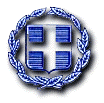 